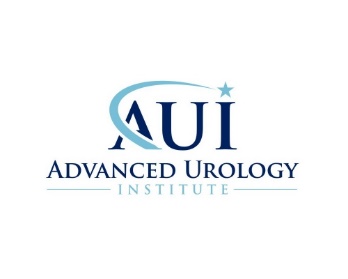 Patient Information(Información para el paciente)Date (Fecha): ________________								Patient Name (nombre del paciencte): _________________________________				Mailing Address (Dirección de envio): ______________________________________________________	City (ciudad): ________________ State (Estado): ______________Zip (Código postal): ________		Circle One (Uno del círculo):   Male             Female		Social Security# (Seguridad social): ________________________________				Birth Date (Fecha de nacimiento): _________/________/________Age (edad): ______________		Local Phone (número de teléfono:(______) ________________						Cellphone (número de teléfono celular) :(_______) ________________________				 Email Address: 												Secondary Address: ____________________City: _____________ State: _______ Zip: _________	Marital Status (estado civil): _________Spouse's Name (Nombre de Spouse): ________________		Emergency Contact (Contacto de emergencia): _______________________________________		Responsible Party Information (Información partido responsible):Primary Insurance:				 Policy Number:			 Group #:		Name (nombre): ______________	   Phone (número de teléfono) :(_____) __________________	Address (Dirección): ______________________________________________________________		City(ciudad): ______________________State (Estado): ______Zip (Código postal): ____________	Relationship to Patient: ___________________________________________________________		Responsible Person SS#: _________________________            Date of Birth: ____/_____/_______Secondary Insurance:				 Policy Number:			 Group #:		Name (nombre): ______________	   Phone (número de teléfono) :(_____) __________________	Address (Dirección): ______________________________________________________________		City(ciudad): ______________________State (Estado): ______Zip (Código postal): ____________	Relationship to Patient: ___________________________________________________________		Responsible Person SS#: _________________________            Date of Birth: ____/_____/_______Please remember that insurance is considered a method of reimbursing the patient for fees paid to the doctor and is not a substitute for payment. Some companies pay a fixed allowance for certain procedure, and others pay a percentage of the charge. It is your responsibility to pay any deductible amount, co-insurance, and other balance not paid for by your insurance company. (Por favor, recuerde que el seguro se considera un método de reembolsar al paciente por honorarios al médico y no es un sustituto para el pago. Algunas empresas pagan una cantidad fija por cierto procedimiento, y otros pagan un porcentaje de la carga. Es su responsabilidad pagar cualquier monto deducible, coseguro y otros saldo no pagado por su compañía de seguros. If payment is not made in full, I agree to pay all costs of collection, including attorney fees. I authorize Advanced Urology Institute to furnish information to all insurance carriers concerning my illness and treatment and I hereby assign to Advanced Urology Institute all payment for medical services rendered to me (the patient) or my dependents, in the event an insurance claim is filed by the practice. I further agree that a photocopy of this agreement shall be as valid as the original. (Si el pago no se realiza en su totalidad, estoy de acuerdo en pagar todos los costos de colección, incluyendo honorarios de abogado. Autorizo a Urología facilitar información a todas las compañías aseguradoras sobre mi enfermedad y tratamiento y por la presente asignar  Urología todos los pagos por servicios médicos prestados a mí (el paciente) o mis dependientes, en el caso de una reclamación de seguro es presentada por la práctica. Estoy más de acuerdo que una copia de este acuerdo será tan válida como la original.)						Patient's Signature (Firma de Patient): ______________________________ Date (fetcha): ____________	Policy for Notification of Test Results (Política de notificación de resultados de la prueba)Due to the federal guidelines, Advanced Urology Institute has implemented a policy for notifying our patients about their test results. (Debido a las directrices federales, la práctica de la urología ha implementado una política para notificar a nuestros pacientes acerca de sus resultados.)								Call: Home Phone# (teléfono de casa) (_____) _______________            Cell Phone# (teléfono celular) (______) _________________Please check the following which apply (Compruebe los siguientes puntos que se aplican):	I approve you to leave a message on the answering machine or voice mail. 	(Apruebo que deja un mensaje en el contestador o buzón de voz.)	I approve you to leave a message with the person answering the phone. 	               (Apruebo que deje un mensaje con la persona que contesta el teléfono.)This authorization will be valid until we receive further notification from you. (Esta autorización será válida hasta que recibir más notificaciones de usted.)		Patient's Signature (Firma de Patient):___________________________________ Date (fetcha): ______________________		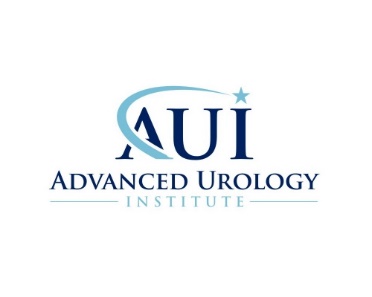 PATIENT MEDICAL INFORMATION SHEETNAME(nombre):________________________________DOB(Fecha de nacimiento):____________ DATE(fecha):___________________________________MEDICATION ALLERGIES (MEDICAMENTOS ALERGIAS): (Circle/Fill all that apply)SOCIAL HISTORY (Historia Social):Recreational Drug Use (Uso de drogas recreativas):  Current / Past / NeverSmoking(fumar): Currently    Past     Never    Packs/day:________________    Quit:__________Alcohol: Currently      Past     Never    Drinks/day:_______________     Quit:__________List ALL MEDICATIONS you take, including over-the-counter (OTC) medications and vitamins. Include specific doses and when taken. If you don’t know, please call your pharmacist to confirm. (Lista todos los medicamentos usted toma, incluyendo vitaminas y medicamentos de venta libre (OTC). Incluyen dosis específicas y cuando se toma. Si no sabes, por favor llame a su farmacéutico para confirmar.)Medications                                                                          OTC and vitamins_______________________________        	 _______________________________	 _______________________________       	 _______________________________	                       _______________________________        	 _______________________________	_______________________________        	 _______________________________	                        _______________________________        	 _______________________________	_______________________________         	______________________________	                       _______________________________         	_______________________________	                    PERSONAL MEDICAL HISTORY: (Please circle all that apply) (Antecedentes personales: Por favor circule las que apliquen)Patient Name: ______________________________________________________Surgical History: Please list all prior surgeries and approximate dates performed.(Historia quirúrgica: Enumere todas las cirugías previas y fechas aproximadas realizadas.)___________________________________________________________________			___________________________________________________________________			___________________________________________________________________			___________________________________________________________________			___________________________________________________________________			FAMILY HISTORY (HISTORIA DE LA FAMILIA): FATHER (padre): Living(viven): Age________ Deceased(muertos): Age________COPD/Emphysema           Colon Cancer           Stroke                      Heart Disease Breast Cancer                    Bladder Cancer        Kidney Disease       Prostate Cancer                               High Blood Pressure         Diabetes 1 or 2Other (otros): ____________________________________________MOTHER (madre): Living(viven): Age_________ Deceased(muertos): Age: __________COPD/Emphysema        Colon Cancer               Stroke                    Heart Disease          Breast Cancer       Bladder Cancer              Kidney Disease       High Blood PressureDiabetes 1or2 Other (otros): ____________________________________________Siblings(hermanos): __________________________________________List other medical providers you see on a regular basis (i.e. Cardiologist, Medical Health Provider, Pulmonologist, etc.) (Lista de otros proveedores de servicios médicos que ver sobre una base regular)Primary Care Physician (médico de atención primaria): _______________________________Cardiologist (cardiólogo): _____________________________________________________Pumonologist (pumonologist): __________________________________________________Other (otros): _______________________________________________________________Preferred Pharmacy (farmacia preferida):________________________________________Phone Number (número de teléfono): ___________________________________________Patient signature (firma del paciente): ____________________________________________Date (fecha): _______________________________________________________________BactrimCodeinePenicillinSulfaCipro/LevaquinNitrofurantoinHydrocodoneTetracyclineStatinsLatexIV Dye/IodineNO ALLERGIESOther: ______________________________________________________________Other: ______________________________________________________________Other: ______________________________________________________________Other: ______________________________________________________________ADHDCOPDHIVPeptic UlcerAlcoholismDementiaHepatitisPsoriasisAllergiesDepressionHypertensionPulmonaryAnemiaDiabetes: 1or 2 Kidney StonesProstate Cancer ArthritisDiverticulitisKidney DiseaseRheumatoidArrhythmiaDVT (Blood Clot)Kidney CancerSciaticaAnxietyEczemaLung CancerSeizure DisorderApneaEmphysemaLupusSleep DisorderAsthmaGallstonesLiver DiseaseStrokeBipolar DisorderGERDMacular DegenerationThyroid DisorderBladder CancerGlaucomaMigrainesUlcerative ColitisBleeding DisorderHigh CholesterolNosebleedsUrinary Incontinence